Załącznik nr 4do Regulaminu Projektu  DEKLARACJA UCZESTNICTWA W PROJEKCIE Ja niżej podpisany/a (imię i nazwisko): ...................................................................................................................................................................PESEL: deklaruję chęć uczestnictwa we wszystkich zaproponowanych mi formach wsparcia w ramach projektu pn.  „Tereny powojskowe w Ożarowicach jako miejsce integracji i aktywności społecznej” Oświadczam, że: Zapoznałem/łam się z Regulaminem Projektu „Tereny powojskowe w Ożarowicach jako miejsce integracji i aktywności społecznej” akceptuję jego postanowienia i zobowiązuję się do ich przestrzegania.  Zamieszkuję na terenie  Gminy Ożarowice.Zostałem/-am poinformowany/-a, że Projekt pn. ”Tereny powojskowe w Ożarowicach jako miejsce integracji i aktywności społecznej” jest współfinansowany ze środków Unii Europejskiej 
w ramach Regionalnego Programu Operacyjnego Województwa Śląskiego na lata 2014-2020 oraz realizowany jest w ramach Europejskiego Funduszu Społecznego. 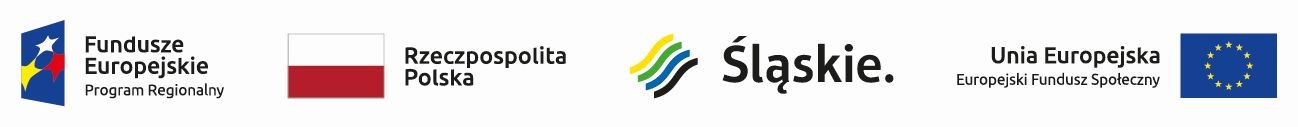 Oświadczam, iż spełniam kryteria kwalifikowalności uprawniające mnie do udziału w ww. projekcie. Wyrażam zgodę na przetwarzanie moich danych osobowych zawartych w niniejszym formularzu przez Bibliotekę i Ośrodek Kultury Gminy Ożarowice w Tąpkowicach w celach rekrutacji do projektu i realizacji zaplanowanych działań. Uprzedzona/ny o odpowiedzialności cywilnej (wynikającej   z Kodeksu Cywilnego) za składanie oświadczeń niezgodnych z prawdą, niniejszym oświadczam, że wszystkie informacje podane w formularzu zgłoszeniowym oraz innych oświadczeniach i dokumentach stanowiących integralną część dokumentacji aplikacyjnej, odpowiadają stanowi faktycznemu i są zgodne ze stanem faktycznym i prawnym. …………………………………………………..             						 ……………………………………………………...           MIEJSCOWOŚĆ I DATA                                                                                                                          CZYTELNY PODPIS UCZESTNIKA PROJEKTU 